Будьте в курсіЯскраві деталі в інтер'єрі дитячої кімнатиЯк ви гадаєте, чому виробники дитячих іграшок, книжок і солодощів намагаються використовувати так звані основні кольори спектра? До них належить червоний, синій, жовтий. Виявляється, саме ці кольори викликають найприємніші емоції у дітей. Тому малюки і тягнуться ручками за яскравими брязкальцями, м'ячиками та кубиками. Намагайтеся в інтер'єрі дитячої кімнати використовувати якомога більше таких кольорів. Тільки не захоплюйтесь червоним!Мамина помічницяДівчинка хоче робите все, що мама робить щодня? Не придушуйте це бажання своїм авторитетом. Нехай донька витирає пил або підмітає там, де їй подобається. Не важливо, що у неї наразі не все виходить. Потім ви самі приберете сміття, тільки намагайтеся робити це непомітно. Маленька господиня повинна пишатися своєю роботою. Мамине схвалення вчить краще за будь-які нотації.Найкращий подарунок – твоя увагаІноді батьки, намагаючись компенсувати свою неувагу до нього, починають задарювати його подарунками. Фахівці вважають, що цього робити не слід. Подумайте, як можна перебудувати власний розпорядок, або приділити дитині кілька годин або хоча б хвилин на день. Почитайте йому казку, «приготуйте» разом вечерю або побалакайте.Чарівний ліхтарикМалюк боїться темряви? Включивши ліхтарик і виключивши в кімнаті світло, покажіть, як рухається по стелі промінчик. Направляйте світлову пляму на різноманітні предмети і називайте їх. Потім запропонуйте малюкові поводити ліхтариком. Нехай він спробує за вашим проханням освітлити і назвати стіл, своє ліжко та інші предмети. Ця гра допоможе позбутися страху темряви і розвиває увагу та мову.Слухай менеЧимало дітей намагаються не звертати увагу на вказівки і вимоги батьків. Як поводитися у таких випадках? Аби змусити їх слухати і при цьому бути почутим, потрібно стати прикладом для наслідування. Якщо малюк хоче щось сказати, уважно вислухайте його. Уникайте читання нотацій, заохочуйте у дітей творчий підхід у вирішенні проблеми, яка виникла. Завжди дотримуйте слово, яке ви дали дитині і виконуйте те, що пообіцяли. Те ж саме вимагайте і від малюка.Вчимося взуватисяУміння правильно взутися більшість дітей досягають тільки до середини дитсадівського віку. Якщо ваша дитина відвідує якийсь дитячий заклад, цього його може навчити фахівець. Якщо ж малюк сидить вдома, то вся відповідальність за навчання перекладається на вас. Найголовніше в цій справі – набратися терпіння і щоразу, допомагаючи одягатися малюку, показувати і пояснювати все, що ви робите.Батьки часто сперечаються: чи треба дозволяти малюку торкатися свічки, яка горить, якщо  він не чує слово «не можна» і продовжує тягнутися до вогню? Універсальної відповіді тут немає. Але слід пам'ятати, що систематично захищаючи дітей від небезпеки, ми, можливо, піддаємо їх ще більшій небезпеці, позаяк заважаємо їх відповідальності за власні вчинки. Водночас, спільна практика розв'язання конфліктів слугуватиме хорошою школою обачності.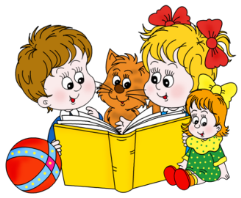 